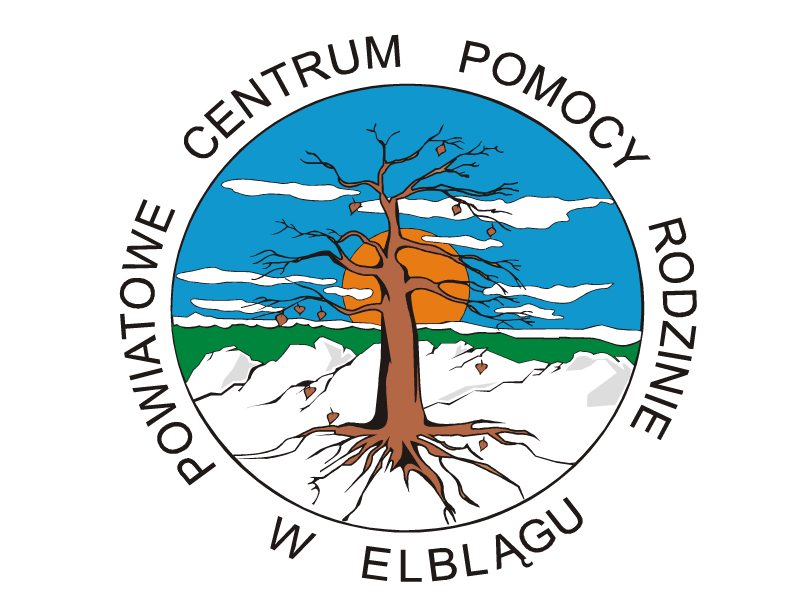 REGULAMIN KONKURSU KULINARNEGO§ 1Organizator i czas trwania konkursuOrganizatorem konkursu kulinarnego „Zdrowy styl życia w okresie pandemii”, zwanego dalej jako „Konkurs” jest Powiatowe Centrum Pomocy Rodzinie w Elblągu, zwanego dalej jako „Organizator”. Konkurs odbywa się w ramach XXII Warmińsko-Mazurskich Dni Rodziny na terenie Powiatu Elbląskiego.Konkurs adresowany jest do dzieci i młodzieży zamieszkałych na terenie Powiatu Elbląskiego. Prace konkursowe należy nadsyłać w terminie od 25.05.2020 r. do 29.05.2020 r.. Prace konkursowe należy wysłać na adres mailowy sekretariat@pcprelblag.pl lub za pośrednictwem poczty tradycyjnej na adres Powiatowe Centrum Pomocy Rodzinie w Elblągu ul. Komeńskiego 40, 82-300 Elbląg. Obrady komisji konkursowej odbędą się w dniu 02.06.2020 r..Skład komisji konkursowej ustala Organizator Konkursu.Informacje o wynikach konkursu zostaną przekazanie telefonicznie laureatom Konkursu nie później niż do dnia 03.06.2020 r..W związku z koniecznością zapobiegania rozprzestrzeniania się choroby zakaźnej COVID-19, wywołanej wirusem SARS-CoV-2 (koronawirus) nagrody zostaną przesłane za pośrednictwem poczty tradycyjnej. § 2Warunki uczestnictwa – kryteria KonkursuUczestnikiem Konkursu może być każde dziecko i młodzież zamieszkałe na terenie Powiatu Elbląskiego.Warunkiem uczestnictwa w Konkursie jest przekazanie pracy konkursowej na adresy w terminie wskazanym w § 1 pkt 5. Warunkiem uczestnictwa jest zaakceptowanie w całości wszystkich postanowień niniejszego Regulaminu oraz udzielenie zgody rodzica/opiekuna na udział w Konkursie uczestników.Organizator nie ponosi odpowiedzialności za zgłoszenia, które nie dotarły do niego z przyczyn od niego niezależnych. Organizator nie ponosi odpowiedzialności za podanie nieprawdziwych danych lub danych osób trzecich przez uczestników. Podanie nieprawdziwych danych skutkuje odebraniem prawa do nagrody. Udział w konkursie jest bezpłatny. Głównym kryterium ocen dokonywanych przez komisję konkursową będą: zgodność z tematem konkursu, pomysł, forma wizualna wywiadu, styl – forma pracy. § 3Postanowienia końcoweDo Konkursu mogą być zgłaszane prace przygotowane przez uczestników.Praca konkursowa nie może naruszać dóbr osobistych osób trzecich i nie może propagować zachowań sprzecznych z prawem. Prace zgłoszone na Konkurs przechodzą na własność Organizatora.Udział w konkursie jest z równoznaczny z wyrażeniem zgody na prezentacje prac, danych autora dla potrzeb konkursu. Organizator dopuszcza możliwość zmiany wskazanych w regulaminie terminów bez podania przyczyn. Decyzje Komisji Konkursowej są ostateczne. Organizator nie przewiduje postępowania odwoławczego. Na zdobywców I, II, III miejsca czekają cenne nagrody.